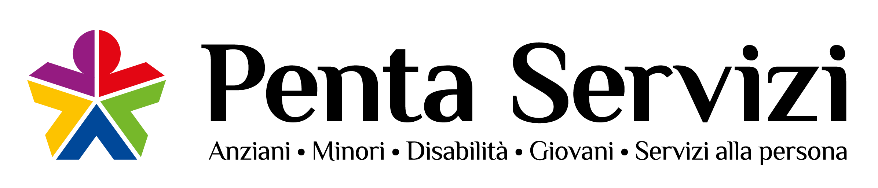 SCHEDA DI SINTESI SULLA RILEVAZIONE DELL’OIV  O ORGANISMO CON FUNZIONI ANALOGHE PENTA SERVIZI SRL Data di svolgimento della rilevazione:  31 maggio 2021 Data inizio rilevazione: 28 maggio 2021Data fine rilevazione:31 maggio 2021Procedure e modalità seguite per la rilevazione: La rilevazione per riscontrare l’adempimenti degli obblighi di pubblicazione è stata condotta con le seguenti modalità: verifica sul sito istituzionale dei dati pubblicati; analisi della documentazione e delle banche dati relative ai dati oggetto di attestazione. Aspetti critici riscontrati nel corso della rilevazione: La società ha iniziato l’operatività nel mese di marzo del 2020 e il sito istituzionale è stato oggetto di una profonda revisione nel corso dello stesso anno di avvio dell’attività. Il sito ha subito una progressiva implementazione dei dati che tuttavia non è ancora stata completata alla data di rilevazione.  Azzano Decimo, lì 31 maggio 2021 L’Organismo con funzioni analoghe all’OIV								Dott. Paolo PanontinPENTA SERVIZI SRLsocietà con socio unico soggetta alla direzione e coordinamento dell’ASP SOLIDARIETA’“mons. D. Cadore” di Azzano DecimoSede Legale: viale XXV aprile, 42 – 33082 Azzano Decimo (PN)Capitale sociale € 10.000,00 i.v. – Cod. Fiscale/P.IVA e iscr. Reg. Imprese: 01874330937tel. 0434 – 640074 – email: info@pentaservizisrl.it pec: protocollo@pec.pentaservizisrl.it – sito internet: www.pentaservizisrl.it